ELFOGADOTT SZÖVEGEKP9_TA(2023)0051Alexej Navalnij és más politikai foglyok embertelen börtönkörülményeinek közelmúltbeli rosszabbodása OroszországbanPE741.462Az Európai Parlament 2023. február 16-i állásfoglalása Alekszej Navalnij embertelen fogva tartási körülményeiről (2023/2553(RSP))Az Európai Parlament,–	tekintettel az Oroszországról szóló korábbi állásfoglalásaira,–	tekintettel eljárási szabályzata 144. cikkének (5) bekezdésére és 132. cikkének (4) bekezdésére,A.	mivel Alekszej Navalnijt, a Szaharov-díj 2021. évi kitüntetettjét, az orosz politikai élet prominens alakját, akit a Kreml-rezsim korábban novicsok idegméreggel megmérgezett, 2021. január 17. óta fogva tartják és jelenleg egy büntetőtáborban őrzik;B.	mivel Navalnij letartóztatása óta bántalmazásnak, többek között kínzásnak, önkényes büntetéseknek és pszichológiai nyomásnak van kitéve; mivel Navalnijnak az elmúlt nyolc hónapban nem volt látogatója;C.	mivel Navalnijt 2023. márciusában vagy ápriliséban új vádak alapján bíróság elé állítják, és további 35 évig terjedő börtönbüntetés várhat rá;D.	mivel az Ukrajna elleni agresszív háború kezdete óta az orosz hatóságok fokozták a politikai ellenzék és a civil társadalom elnyomását;E.	mivel a politikai ellenfelekkel és politikai foglyokkal – köztük Navalnijjal – szembeni magatartása, csakúgy, mint az Ukrajna és a demokratikusan gondolkodó oroszok ellen viselt háborúja leleplezi a Kreml brutalitását;1.	kiáll Alekszej Navalnij és minden más bátor orosz politikai fogoly mellett az oroszországi demokráciáért folytatott küzdelmükben;2.	követeli Navalnij és az összes többi oroszországi politikai fogoly, köztük Dmitrij Ivanov, Vlagyimir Kara-Murza, Ioann Kurmojarov, Viktoria Petrova, Maria Ponomarenko, Alekszandra Szkocsilenko, Dmitrij Talantov, Alekszej Gorinov, Ilya Jasin és más olyan személyek szabadon bocsátását, akiket kizárólag Navalnijjal vállalt szövetségük, az Ukrajna elleni agresszív háború elleni tiltakozásuk miatt vagy az orosz büntető törvénykönyv 207. cikkének (3) bekezdése alapján vontak büntetőeljárás alá;3.	követeli, hogy az említett személyek szabadon bocsátásáig biztosítsák, hogy a fogva tartásuk körülményei megfeleljenek az Oroszország által vállalt nemzetközi kötelezettségeknek, különös tekintettel Navalnijnak a választása szerinti orvosokhoz és a polgári kórházban történő orvosi kezeléshez való hozzáférésére, valamint az ahhoz való jogára, hogy olyan előzetes letartóztatási létesítménybe helyezzék át, ahol találkozhat ügyvédjeivel és kommunikálhat a családjával;4.	ismételten felszólítja az uniós intézményeket, hogy továbbra is kövessék nyomon az oroszországi emberi jogi helyzetet; sürgeti az EU-t, hogy támogassa az orosz civil társadalmat; sürgeti a tagállamokat, hogy nyújtsanak segítséget az orosz emberijog-védőknek, demokráciapárti aktivistáknak és független újságíróknak Oroszországban és Oroszországon kívül;5.	hangsúlyozza, hogy mind Ukrajnának, mind az oroszországi demokráciának győznie kell, és hogy mindkét győzelmet Alekszej Navalnij győzelmének is kell tekinteni; felszólítja az EU-t és az egész demokratikus közösséget, hogy dolgozzanak ki egyértelmű stratégiát mindkét győzelem előmozdítására, mivel ez a legjobb módja annak, hogy tanúságot tegyünk Alekszej Navalnijjal és az Oroszország demokratikus jövőjéért küzdő többi személlyel való szolidaritásunkról;6.	hangsúlyozza, hogy Putyint a saját lakossága ellen elkövetett bűncselekmények miatt bíróság elé kell állítani;7.	sürgeti a Tanácsot, hogy fogadjon el korlátozó intézkedéseket azokkal szemben, akik felelősek a háborúellenes tüntetőkkel szembeni önkényes büntetőeljárásokért és kínzásért;8.	utasítja elnökét, hogy továbbítsa ezt az állásfoglalást az Unió külügyi és biztonságpolitikai főképviselőjének/a Bizottság alelnökének, a Tanácsnak, a Bizottságnak, a tagállamok kormányának és parlamentjeinek, valamint az oroszországi hatóságoknak.Európai Parlament2019-2024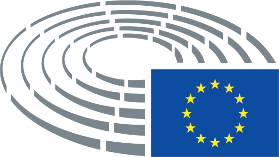 